ASSURE(E)Je soussigné(e),Nom ou raison sociale : _______________________________________ Tél : ___________________Numéro de membre OAI :_____________________________________________________ACTIVITES EXERCEESVotre profession :   Architecte	Ingénieur-conseil	 Architecte d’intérieur		    	       Urbaniste/aménageur	 PaysagisteEffectif de l’année en cours : _____________________________________________________Montant de vos honoraires globaux de l’année N-1 : 	___________________________€ HTMontant de vos honoraires de l’année N-1(*) relatifs à votre participation à des associations momentanées / groupements bénéficiant de leur propre  assurance et/ou à des chantiers spécifiquement assurés par ailleurs :_____ ____________________________________€ HTMontant des honoraires de l’année N-1(*) relatifs à des chantiers couverts par une assurance tous risques chantier : 	_____________________________________________________€ HTMontant des honoraires de l’année N-1(*) relatifs à des chantiers couverts par une assurance responsabilité décennale : ___________________________________________________€ HTOPTIONS (Cochez l’option souhaitée)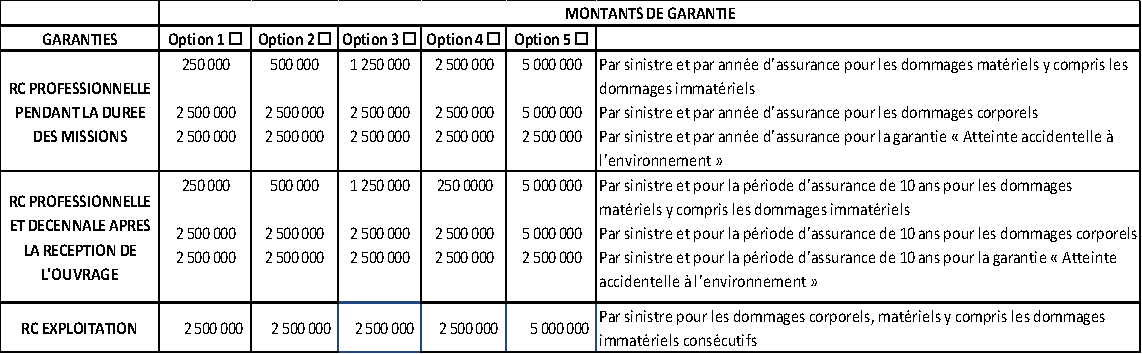 La cotisation sera fixée en fonction de l’option choisie et après analyse de votre statistique sinistres.DECLARATIONSJe déclare également avoir lu et approuvé le texte intégral du contrat Cadre OAI 0331275 régissant mon adhésion (Conditions Générales et Particulières) disponible en ligne sur le site internet de l’OAI à la rubrique législation/assurances RCP. Le contrat Cadre OAI peut également être obtenu sur simple demande auprès de votre courtier AlliA Insurance Brokers SA à l’adresse email oai@allia.lu ou par courrier – 1 Rue de la Poudrerie – L 3364 Leudelange.Fait à ___________________					Le ______________En double exemplaire (dont un est à retourner signé à AlliA)		            Signature de l’Assuré(e)(*) Définition d’honoraires : L'ensemble des montants bruts hors TVA perçus pendant un exercice par l’assuré à titre de rémunérations pour les services rendus dans le cadre de ses activités professionnelles.Ne sont pas à considérer comme honoraires:- les sommes perçues pour la vente de documents- les honoraires découlant d'études non suivies de travaux ou n'étant pas liés à des travaux.